: [ (7 pts) On opère à 25°C et on donne Ke = 10-14 ]Exercice n°1	On considère la réaction de synthèse de l’ammoniac suivant l’équation :N2(g)  +  3H2(g)	                   	           2 NH3(g   Pour un mélange initial de 0,1 mol de N2(g) et de 0,3 mol de H2(g), l’étude expérimentale conduit aux résultats suivants :Le mélange gazeux occupe un volume V = 13,5L.1°) Quel est le caractère énergétique de la synthèse de l’ammoniac ? Justifier la réponse.2°) a- Déterminer la composition molaire du mélange réactionnel à l’équilibre dynamique à 200°C.	b- Calculer la valeur de la constante d’équilibre K de la réaction à 200°C.	c- La constante d’équilibre K’ de cette réaction à 400°C est-elle supérieure, inférieure ou égale à K ? Justifier la réponse.3°) Prévoir dans quel sens évolue le système précédent en équilibre dynamique si :	a- On augmente la pression à température constante et volume constant.	b- On ajoute 0,01 mol de NH3(g) au système à température et à pression constantes.Exercice n°2	On donne les pKa, à 25°C, des deux couples acide base suivants :CH3CO2H / CH3CO2- , pKa1 = 4,75 et HCN / CN- , pKa2 = 9,45   (Ke = 10-14)1°) Comparer les forces relatives des deux acides. Justifier la réponse.2°) a- Calculer les constantes de basicité des deux couples considérés.	b- En déduire une comparaison des forces relatives des bases de ces couples.3°) On fait réagir l’acide éthanoïque CH3CO2H avec l’ion cyanure CN-.	a- Ecrire l’équation de la réaction qui se produit et calculer sa constante d’équilibre K.	b- On considère le système chimique dont la composition est la suivante :[HCN] = 0,5 mol.L-1, [CN-] = 0,001 mol.L-1, [CH3CO2H] = 0,004 mol.L-1 et [CH3CO2-] = 0,55 mol.L-1.                                                                               Quelle est la réaction qui se produit spontanément dans ce système?(13points) Exercice n°1(7,5pts)                       Un oscillateur électrique est constitué d’un condensateur de capacité C = 1µF pouvant supporter au maximum une tension U = 150 V, d’une bobine d’inductance L et de résistance r et d’un résistor de résistance R = 10 Ω.        L’oscillateur est excité par un générateur B.F. qui délivre une tension sinusoïdale u tel que : u(t) = 7,1 sin (2πNt + π/2).1°) On veut mesurer la tension efficace U aux bornes du générateur et l’intensité efficace I du courant dans le circuit.	a- Quels appareils de mesure doit-on utiliser ?	b- Faire le schéma de circuit à réaliser.2°) La valeur maximale de la tension aux bornes du générateur étant maintenue constante, on mesure 1 pour des fréquences N variant de 300 Hz à 700 Hz. On obtient alors le tableau suivant : 	a- Tracer la courbe I = f(N). Quel est le phénomène observé ?	b- Donner la valeur maximale Io de l’intensité efficace ainsi que celle de la fréquence correspondante.	c- En déduire les valeurs de la résistance r et de l’inductance L de la bobine.	d- Calculer la tension efficace Uc aux bornes du condensateur. Le condensateur risque-t-il d’être détérioré ? Expliquer.	e- En déduire la valeur Q du facteur de surtension.3°) On donne à N la valeur N1 = 400 Hz.	a- Montrer que dans ces conditions le circuit est capacitif.	b- Donner l’équation différentielle relative à i(t).	c- Faire la construction du Fresnel correspondante.	d- En déduire l’expression de l’impédance Z du circuit et celle de tan ∆φ, ∆φ = φu – φi.	e- Donner l’expression de l’intensité i(t) en précisant les constantes qui y figurent.   Exercice2 (5,5pts)          Un solide de masse m = 100g est attaché à un ressort, de masse négligeable et à spires non jointives et de raideur K, par l’une de ses extrémités l’autre est fixe. Le solide se déplace sur un plan horizontal. Le centre d’inertie G du solide est repéré par son abscisse x. à l’équilibre x0 = 0, on écarte le solide d’une distance x= x1 et on l’abandonne sans vitesse initiale. La courbe suivante représente la variation de l’énergie potentielle du système {solide- ressort} en fonction de x. L’énergie mécanique est constante est égale à 0,5 j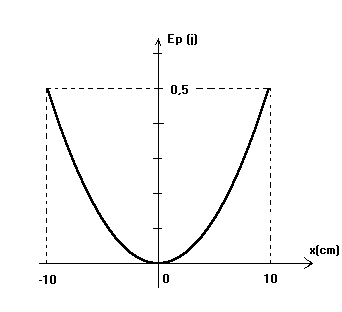 Y a t il des forces dissipatives qui s’exercent sur ce système ? justifier.Calculer la valeur de la constante de raideur K du ressort.Pour quelle valeur de x on a Ec = ⅓ Ep.Calculer la valeur de la vitesse de centre d’inertie de solide au passage par la position d’équilibre. Sous quelles formes se trouve l’énergie à la position x1 et la position x0.Que se passe t il au passage de x1 vers x0.Ministère de l’éducationD-R de NabeulDevoir de contrôle N°2Section : 4eme. M.L. s. Av Ali Belhouene NabeulDurée : 2. heuresDate : fevrier 2013Prof : HaddadIndication et consigne générales :-Le sujet comporte 2 exercices chimie et 2 exercices physique.(4pages)-L’usage de calculatrice est autorisé.-Les réponses doivent être numérotées.Température en °C200300Nombre de moles de NH3(g) formé à l’équilibre dynamique53.10-31,8.10-3N (Hz)300400500600700I (mA)14,734,425042,723